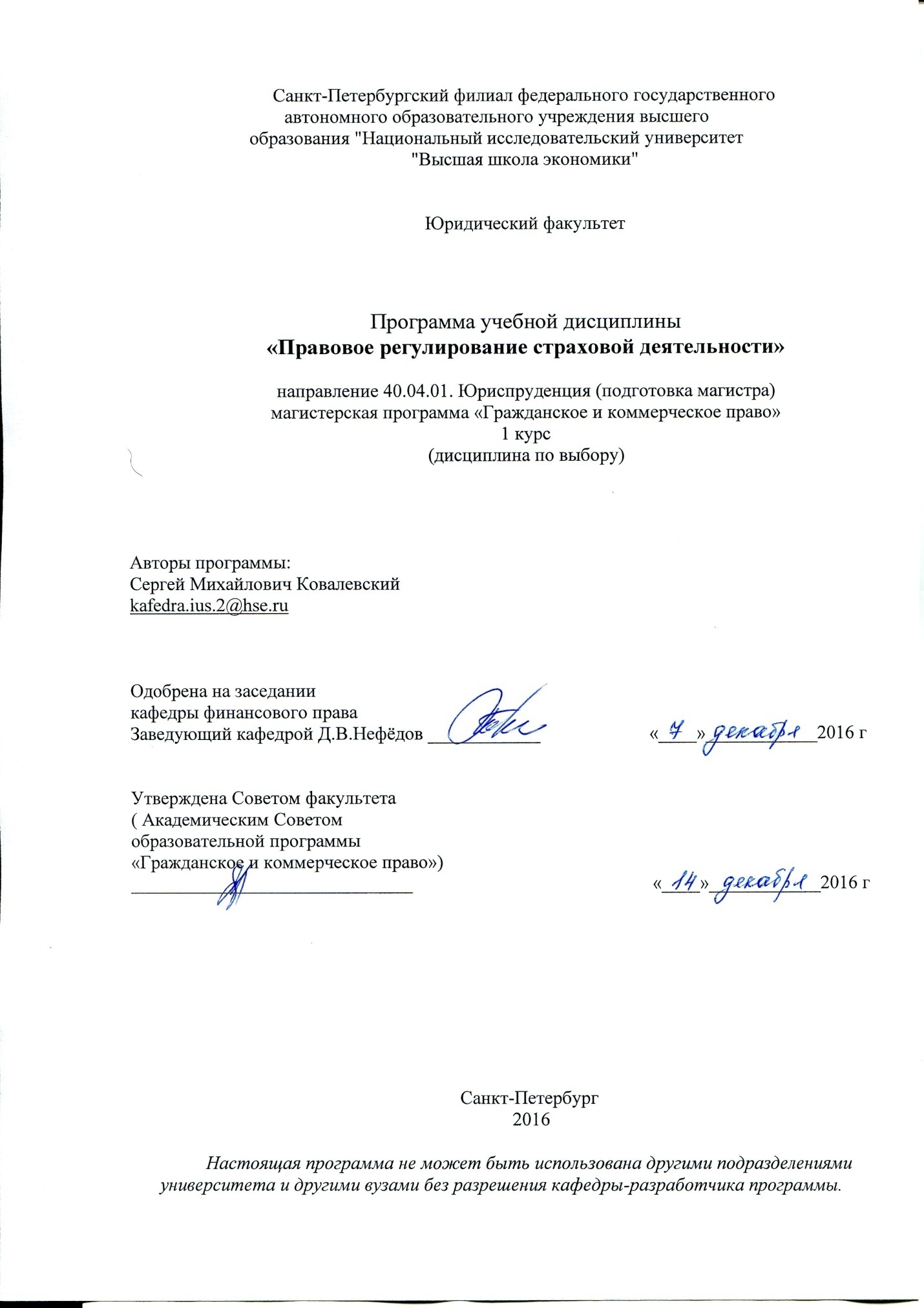 1. Область применения и нормативные ссылкиНастоящая программа учебной дисциплины устанавливает минимальные требования к знаниям и умениям студента и определяет содержание и виды учебных занятий и отчетности.Программа предназначена для преподавателей, ведущих данную дисциплину, и студентов, обучающихся по направлению 40.04.01. «Юриспруденция» (магистратура) и изучающих дисциплину «Правовое регулирование страховой деятельности». Программа разработана в соответствии с Образовательным стандартом Федерального государственного автономного образовательного учреждения высшего профессионального образования «Национальный исследовательский университет «Высшая школа экономики» по направлению подготовки 40.04.01. «Юриспруденция» (магистратура) и утвержденным рабочим учебным планом НИУ ВШЭ – Санкт-Петербург по направлению подготовки 40.04.01 «Юриспруденция» (магистратура), программа «Гражданское и коммерческое право ».2. Цели освоения дисциплиныЦелями освоения дисциплины «Правовое регулирование страховой деятельности» являются:- приобретение студентами углубленных знаний в области защиты законных интересов в сфере страхования (в судах и иных юрисдикционных органах и организациях, осуществляющих публичные функции — в частности, в органах ФАС России и Банка России);- приобретение знаний о системе законодательства и судебной практике в области страховой деятельности;- изучение особенностей разрешения споров, возникающих в связи с осуществлением страховой деятельности в рамках арбитражного, гражданского и административного судопроизводства;- изучение особенностей разрешения споров по договорам обязательного страхования и договорам страхования, заключаемым по результатам проведения торгов и иных способов размещения заказа на оказание страховых услуг для государственных и муниципальных нужд, а также нужд естественных монополий и организаций с государственным участием;- изучение основных проблем правового регулирования в области страхования деятельности;- подготовка студентов к практической деятельности по оказанию квалифицированной юридической помощи в рамках страховых споров.3. Компетенции обучающегося, формируемыев результате освоения дисциплиныВ результате изучения дисциплины студенты должны: знать:- нормативные правовые акты, регулирующие отношения в области страховой деятельности;- практику применения правовых норм, регулирующих отношения в области страхования;   2) уметь:- юридически грамотно толковать правовые нормы, регулирующие отношения в области страховой деятельности;- грамотно определять возможные способы защиты законных интересов в сфере страхования;- грамотно формировать позицию представителя при осуществлении защиты законных интересов в сфере страхования; - самостоятельно разрешать практические ситуации, складывающиеся в сфере страхования.3) иметь навыки:- составления юридических документов в целях защиты интересов в рамках споров в сфере страхования;- профессиональной защиты интересов при разрешении споров в сфере страхования.В результате изучения дисциплины студенты осваивают следующие компетенции:4. Место дисциплины в структуре образовательной программыНастоящая дисциплина относится к вариативной части дисциплин по выбору магистерской программы «Гражданское и коммерческое право».Приступая к изучению курса, студенты должны иметь знания по дисциплинам: «Современные проблемы права», «Проблемы общих положений обязательственного права».Основные положения дисциплины должны быть использованы в дальнейшем при подготовке выпускной квалификационной работы и подготовке к государственному междисциплинарному экзамену по направлению подготовки.5. Тематический план учебной дисциплины6. Формы контроля знаний студентов	6. Критерии оценки знаний, навыков6.1. РефератРеферат выполняется в письменной форме.Целью проведения текущего контроля является проверка знаний студентов по проблемным теоретическим и практическим вопросам, умений применить полученные знания на практике. При написании реферата студенты имеют возможность продемонстрировать знание источников права и навыки их применения, знание основных исследований по теме вопроса и умение сослаться на них в реферате, владение специальной терминологией. Тема реферата определяется преподавателем. В качестве темы реферата преподаватель предлагает дискуссионный вопрос теории или практики. Максимальное количество баллов, которое студент может получить за написание реферата  – 10.Требования, предъявляемые при выполнении работы:По объему содержание реферата не должно превышать шести листов (формата А4) с использованием шрифта TNR, 12 кегель, полуторный интервал, включая сноски и не считая библиографического списка, работа должна быть аккуратно оформлена. При написании реферата разрешается пользоваться любой учебной и научной литературой, нормативно-правовыми актами  и материалами судебной практики. В реферате должны быть ссылки на использованную при подготовке научную литературу, нормативные материалы, судебную практику. При этом запрещаются списывание, копирование (полное или частичное) заимствование текстов и иные действия, нарушающие  права  авторов.  Содержание ответа должно соответствовать  вопросу, в ответе должна содержаться грамотно изложенная и аргументированная позиция автора, анализ научных источников, действующего законодательства, материалов судебной практики. Реферат выполняется вне аудитории.Шкала оценивания реферата:  Максимальное количество баллов – 10.Реферат  выполняется в I модуле.	6.2. Экзамен	Экзамен выполняется в письменной форме путем выполнения одного теоретического задания и решения двух задач, аналогичных тем, которые решались на семинарских занятиях. 	Целью экзамена является проверка знаний, полученных студентами при изучении курса на лекциях, семинарских занятиях, и во время самостоятельной работы. Вопросы для экзамена формулируются в рамках содержания дисциплины, представленного в программе.  	Требования предъявляемые к ответу: работа должна быть аккуратно оформлена и написана разборчивым почерком на листах формата А4.	Продолжительность выполнения работы – 60 минут. На экзамене не разрешается пользоваться литературой, нормативно-правовыми актами, конспектами и иными вспомогательными средствами. При решении задачи допускается с разрешения преподавателя использование нормативных актов.	Шкала оценивания первого задания.Шкала оценивания второго и третьего задания:Решение задачи осуществляется на основе норм российского законодательства. 	Решение задачи студент оформляет в виде трех логических частей. В первой части студент выделяет из фактов, данных в условии задачи, юридически значимые обстоятельства. Во второй части студент анализирует юридически значимые обстоятельства, называет нормы права, которыми следует руководствоваться при решении задачи, и комментирует, каким образом выбранные нормы следует применять к обстоятельствам дела. Третья часть решения представляет собой ответ студента на поставленный в задаче вопрос. Решение задачи оценивается следующим образом:Максимальное количество баллов 10.Если за каждое экзаменационное задание выставлено 0 баллов, и при этом отсутствуют предусмотренные локальными правовыми актами НИУ ВШЭ основания для выставления 0 баллов за экзамен  в целом, за экзамен в целом  выставляется 1 балл.7.3. Порядок формирования оценки по дисциплинеРезультирующая оценка выставляется по следующей формуле:Одисциплина = k1· Ореферат +  k2·Оэкзамен, гдеОдисциплина– результирующая оценка (максимум – 10 баллов), k1 = 0,2;k 2 = 0,8;О реферат   –  баллы, полученные за реферат (максимум - 10 баллов), О экзамен  - баллы, полученные на экзамене (максимум - 10 баллов).   Правила округления: от 0,1 до 0,4 – к меньшему; от 0,5 до 0,9 – к большему.  8. Содержание  дисциплины«Правовое регулирование страховой деятельности»Тема 1. Теоретические проблемы правового регулирования страховой деятельностиПонятие страховой деятельности. Источники правового регулирования деятельности в области страхования.  Государственное регулирование страховой деятельности. Правовые акты Банка России как источники правового регулирования страховой деятельности. Правовые акты, издаваемые профессиональными объединениями страховщиков. Судебная практика как источник правового регулирования отношений по страхованию. Акты Верховного суда Российской Федерации и Высшего Арбитражного суда Российской Федерации в сфере страхования. Проблема признания судебного прецедента источником правового регулирования страховой деятельности.Проблемы реформирования и кодификации законодательства о страховании.Тема 2. Проблемы регулирования правового статуса участников отношений, возникающих в сфере страхованияСтороны и участники договора страхования. Участие третьих лиц в договоре страхования в качестве самостоятельных субъектов. Правовой статус страховых посредников. Особенности рассмотрения споров в сфере страхования с участием граждан и общественных организаций. Проблемы применения законодательства о защите прав потребителей к страховым правоотношениям. Правовой статус медицинских организаций, сервисных компаний, оценщиков и станций технического обслуживания в сфере страхования.Тема 3. Вопросы правового регулирования личного страхованияВопросы правового регулирования страхования от несчастных случаев и болезней. Вопросы правового регулирования  добровольного медицинского страхования. Вопросы правового регулирования страхования расходов граждан, выезжающих за пределы постоянного места жительства. Вопросы правового регулирования  страхования жизни. Вопросы правового регулирования  пенсионного страхования.Тема 4.Вопросы правового регулирования страхования имущества, предпринимательских и финансовых рисков Вопросы правового регулирования  страхования средств наземного транспорта. Вопросы правового регулирования  страхования средств железнодорожного транспорта. Вопросы правового регулирования страхования водного транспорта и морских рисков. Вопросы правового регулирования  авиационного страхования. Вопросы правового регулирования  страхования космических рисков. Вопросы правового регулирования сельскохозяйственного страхования. Вопросы правового регулирования страхования иных видов имущества.Вопросы правового регулирования  страхования предпринимательских рисков.Вопросы правового регулирования страхования финансовых рисков.Вопросы правового регулирования перестрахования.Тема 5. Вопросы правового регулирования страхования гражданской ответственностиВопросы правового регулирования  страхования гражданской ответственности владельцев транспортных средств.Вопросы правового регулирования  страхования гражданской ответственности за качество товаров, работ, услуг.Вопросы правового регулирования  экологического страхования. Вопросы правового регулирования страхования общей гражданской ответственности. Вопросы правового регулирования  страхования за неисполнение или ненадлежащее исполнение условий договора.
Тема 6. Вопросы правового регулирования обязательного страхованияВопросы правового регулированияОСАГО. Вопросы правового регулирования обязательного страхования гражданской ответственности за причинение вреда в результате аварии на опасном объекте. Вопросы правового регулирования обязательного страхования гражданской ответственности перевозчиков. Вопросы правового регулирования страхования жизни и здоровья отдельных категорий работников и служащих. Вопросы правового регулирования обязательного социального страхования.Тема 7. Вопросы правового регулирования  обеспечения финансовой устойчивости страховщиковПонятие и формы обеспечения финансовой устойчивости страховщиков. Требования к уставному капиталу страховщиков. Страховые резервы. Особенности бухгалтерского и налогового учёта в страховых организациях. Порядок и сроки опубликования бухгалтерской отчётности страховщиков. Тема 8. Вопросы правового регулирования управления страховой деятельностьюПонятие и направления государственного регулирования страховой деятельности.
Прямое участие государства в становлении страховой системы защиты имущественных интересов. Законодательное обеспечение становления и защиты национального страхового рынка. Система государственного надзора за страховой деятельностью. Полномочия Минфина России в сфере страхового регулирования. Центральный банк Российской Федерации как орган страхового надзора. Пересечение монополистической деятельности и недобросовестной конкуренции на страховом рынке. Лицензирование страховой деятельности. Организационная структура страховой организации. Правовое регулирование деятельности структурных подразделений и должностных лиц страховой организации. 9. Учебно-методическое обеспечение дисциплины9.1 Основная литератураБрагинский М.И. Витрянский В.В. Договорное право. Книга третья: Договоры о выполнении работ и оказании услуг. М., 2002. Грачева Е.Ю., Болтинова О.В. Правовые основы страхования: учебное пособие.                М., 2015.Зайцева М.А. Страховое дело: учебное пособие. М., 2001.Нефёдов Д. В., Ковалевский С.М., Лаптева А.М., Макарова  И.А.Финансовое право / под общ. ред.: Д.В. Нефедов. СПб., 2013.9.2. Дополнительная литератураАбрамов В.Ю. Страховая сумма, неполное и дополнительное имущественное страхование. Юридическая и правовая работа в страховании. 2006.  № 3. III квартал.Акимов В.В., Борзых В.К. Российский опыт взаимного страхования.                     Обнинск, 2002.Артамонов А.П. Практика непропорционального страхования. М., 2002. Архипова А.Г. Доктрина uberrima fides в страховании и ее воплощение в российском праве // Вестник гражданского права. 2015. № 4. С. 7 — 35.Ахвледиани Ю.Т. Имущественное страхование. М., 2002. Бартош В.М. Применение гражданского законодательства при рассмотрении споров с участием обществ взаимного страхования. Законодательство. 2007. № 6. Июнь.Басаков М.И. Страхование в современной России. Страховой полис. 2002. № 4.Бендина Н.В. О некоторых аспектах законодательного регулирования  страхования  // Право и экономика. 2001. № 9. Бондарь Е.О., Шурухнова Д.Н. Привлечение к административной ответственности за нарушение страхового законодательства // Административное и муниципальное право. 2015. № 10. С. 1039 — 1043.Брагинский М.И. Договор страхования. М., 2001.Брызгалов М. Страхование грузов // Закон. 1994. № 5.Бубнов В. Страхование лизинговых сделок как инструмент повышения инвестиционной активности // Страховое дело. 2000. № 11.Витрянский В.В. Договоры: порядок заключения, изменения и расторжения, новые типы. М., 1996.Воблый К.Г. Основы экономии страхования. М., 1995.Гвоздиенко Л.М. Проблемы расторжения договора страхования. М., 2002. Глазкова Г. Фогельсон Ю. Договоры страхования: типичные ошибки при заключении и исполнении // Дело. 1997. № 28.Горевой Е.Д., Сусликов В.Н. История развития российского страхового законодательства // Гражданское право. 2012. № 2.Дедиков С.В.."Страховое" освобождение // Юридическая газета. 2011. № 21. Май.Дедиков С.В. Существенные условия договора страхования // Судья.2015.№ 4.ДыбкоЕ.Е. Понятие и виды личного страхования в России. Законы России: опыт, анализ, практика. 2009. № 10. ОктябрьЕфимов С.Л. Становление страхового дела в СССР // Финансы СССР.1989. № 8.Ефимов С.Л. Организация работы страховых компаний: Теория, практика, зарубежный опыт. М., 1993.Ефимов С.Л. Морское страхование. Теория и практика. М., 2002.Журавлев Ю.М. Страхование профессиональной ответственности. М., 1993.Зайцева М.А. Страховое законодательство в действии. М., 2001. Згонников А.П. Страхование профессиональной ответственности адвокатов в Российской Федерации: теория и практика применения // Адвокат. 2015. № 10.                  С. 5 - 7. Згонников А.П. Отдельные проблемы, связанные с созданием обществ взаимного страхования // Гражданское право. 2015. № 5. С. 31 - 34.Золотилов И.Ю. Основания освобождения страховщика от страховой выплаты. Право и экономика. 2010. № 1. Игнатьев К.М. Понятие обязательного государственного страхования // Юрист. 2015. № 21. С. 15 - 18.Ильюк Е. Страховой пул: организационно-правовые аспекты // Страховое дело.  2000. № 10.Калашников В.Е. Полис автострахования: взгляд изнутри // Экономист. 2002. № 5.Карлинский Т.Н. Страховые посредники. М., 2001. Кашеваров А.Б., Ручкина Г.Ф. Проблема навязывания дополнительных услуг финансовыми организациями при заключении отдельных видов договоров: законодательное решение // Банковское право. 2016. № 1. С. 9 - 13.Кечуткина Е. В.Место и роль накопительного страхования жизни в системе негосударственного пенсионного обеспечения // Страховое дело. 2014. № 8.Комаров И.Б.Несвобода договора добровольного страхования//Административное право. 2015. № 2)Комментарий к Гражданскому кодексу Российской Федерации , части второй (постатейный) / под ред. Садикова О.Н. М. 1998.Коннов Л. К вопросу о правовой природе договора перестрахования: законодательство и практика // Страховое дело. 1997. № 5.Краснова И.С. Страховые фонды и финансово-кредитные отношения. М., 1993.Куксинский Д. Проблемы, возникающий в договорах страхования гражданской ответственности владельцев транспортных средств в Российской Федерации // Дело. 2000. № 10.  Лебедев П.А. Правовое положение выгодоприобретателя в морском страховании в Российской Федерации // Современное право. 2015. № 11. С. 47 - 52. Лизина Е. Судебные споры, связанные с оспариванием отказа страховой компании в выплате страхового возмещения по договорам страхования жилья // Жилищное право. 2016. № 1. С. 95 - 111.Личное страхование. Опыт, проблемы, перспективы. Сборник статей. М., 2002. Лутфуллин Л.З. Обзор изменений законодательства и судебной практики в сфере защиты прав потребителей в 2015 г. // Вестник гражданского процесса. 2016. № 2. С. 282 - 292.Макеров И.В. Проблемы регулирования долгосрочной банковской кредитной и страховой деятельности // Современное право. 2015. № 12. С. 82 - 86.Митричев И.А.Некоторые аспекты защиты прав медицинских организаций в сфере обязательного медицинского страхования // Судья.2015.№ 4.Михеев В. Суброгация в страховом праве // Страховое дело. 2000. № 11.Мкртчян А. Г.Зарубежное накопительное страхование жизни для граждан Pоссии и СНГ – опыт, итоги и перспективы // Страховое дело. 2014. № 9.Моисеева О. Действительность условия о франшизе в договоре страхования // Хозяйство и право. 2014. № 4.Николаев А.Ю. Сострахование и перестрахование // Юридический мир. 1997. № 2.Ножкина А.А. К вопросу о видах страхования гражданской ответственности // Актуальные проблемы российского права. 2014. № 1.  Обязательства по страхованию: Спецкурс для юристов. М., 1998. Овчинникова Ю.С. Страховые посредники на рынке финансовых услуг: новеллы законодательства //  Право и экономика. 2014. № 2.   Овчинникова Ю.С. Правоспособность страховщика: основные аспекты // Юрист. 2015. № 18. С. 23 - 27. Орлов Д. На свой страх // Новое время.1996. № 10. Плешков А.П. Сопутствующие (вторичные) виды имущественного страхования // Страховое дело. 1999. № 7. Плешков А.П. Страхование коммерческих и финансовых рисков. М., 2002. Плешков А.П. Страхование в действии. М., 2001. Петров Д.Л. Рынок страховых услуг в России // Экономист. 2001. № 7. Попов А.Ю. Выплаты по договорам добровольного личного страхования: судебные споры. Нормативное регулирование страховой деятельности. Документы и комментарии. № 2. 2009. II квартал Рудницкий В.В. Экономика и организация страхового дела. СПб., 1993. Рыжкин И. О некоторых законодательных требованиях к страхованию строительно-монтажных рисков// Хозяйство и право. 2014. № 1. Серебровский В.И. Страхование. М., 1927. Серебровский В. Страховой интерес в Гражданском кодексе // Право и жизнь. 1924. № 2. Сивак Т.Р. Страхование договорной ответственности // Право и экономика. 2001.              № 4.Соловьев С.В. Действие договора страхования: правовые проблемы.  Законодательство. 2008. № 10. Октябрь.Страховой рынок России: опыт, проблемы, перспективы. М., 2002. Стрельников В.В. Финансово-правовые отношения в сфере страхования //  Журнал российского права. 2006. № 2.Сударикова И. А. Роль медицинского страхования в финансировании расходов на охрану здоровья // Страховое дело. 2014. № 7.Томаева А.Т. Рассмотрение споров, связанных с договорами имущественного страхования». Нормативное регулирование страховой деятельности. Документы и комментарии. 2009. № 2. II квартал.Томилин В.Н. Транспортное страхование в России и странах Балтии. М., 2001.Турбина К.Е. Тенденции развития мирового рынка страхования. М., 2001.Тютикова А.С. Особенности договорного и взаимного страхования ответственности судовладельца // Транспортное право. 2014. № 2. Фидельман Г., Дедиков С. Проблемы правового регулирования перестрахования  // Страховое дело.1996. № 10.Фогельсон Ю.Б. Комментарий к страховому законодательству. М., 2002.Четырус Е. Сравнительный анализ страхования гражданско-правовой ответственности владельцев транспортных средств в Европе и России // Хозяйство и право. 2014. № 11.ЩербаковаМ.А.  Прекращение страховых обязательств // Законы России: опыт, анализ, практика. 2010. № 12. Эрделевский А. Добровольное страхование имущества граждан: судебная практика // Хозяйство и право. 2014. № 3.9.3.  Нормативные актыКонституция Российской Федерации.Гражданский кодекс Российской Федерации.Воздушный кодекс Российской Федерации.Градостроительный кодекс Российской Федерации.Кодекс торгового мореплавания Российской Федерации.Основы законодательства Российской Федерации о нотариате.Закон Российской Федерации «О защите прав потребителей» от 07.02.1992 г.  № 2300-1.Федеральный закон «Об организации страхового дела» от 31.12.1997 г.№ 157-ФЗФедеральный закон «Об адвокатуре и адвокатской деятельности в РФ» от 31.05.2002 г. № 63-ФЗ.Федеральный закон «О Центральном банке Российской Федерации (Банке России)» от 10.07.2002 г. № 86-ФЗ.Федеральный закон «Об оценочной деятельности» от 29.07.1998 г. № 135-ФЗ.Федеральный закон «О защите конкуренции» от 26.07.2006 г. № 135-ФЗ.Федеральный закон «О взаимном страховании» от 29.11.2007 г. № 286-ФЗ. Федеральный закон «Об аудиторской деятельности» от 30.12.2008 г. № 307-ФЗ.Федеральный закон «Об обязательном государственном страховании жизни и здоровья военнослужащих, граждан, призванных на военные сборы, лиц рядового и начальствующего состава органов внутренних дел РФ и сотрудников федеральных органов налоговой полиции» от 28.03.1998 г.     № 52-ФЗ.Федеральный закон «Об обязательном страховании гражданской ответственности владельцев транспортных средств» от 25.04.2002 г. № 40-ФЗ.Федеральный закон от 27.07.2010 г. № 225-ФЗ «Об обязательном страховании гражданской ответственности владельца опасного объекта за причинение вреда в результате аварии на опасном объекте».Федеральный закон от 18.07.2011 г. № 223-ФЗ «О закупках товаров, работ, услуг отдельными видами юридических лиц».Федеральный закон от 25.07.2011 г. № 260-ФЗ «О государственной поддержке в сфере сельскохозяйственного страхования и о внесении изменений в Федеральный закон «О развитии сельского хозяйства».Федеральный закон от 14.06.2012 г. № 67-ФЗ «Об обязательном страховании гражданской ответственности перевозчика за причинение вреда жизни, здоровью, имуществу пассажиров и о порядке возмещения такого вреда, причиненного при перевозках пассажиров метрополитеном». Федеральный закон от 05.04.2013 г. № 44-ФЗ «О контрактной системе в сфере закупок товаров, работ, услуг для обеспечения государственных и муниципальных нужд».Федеральный закон от 14.06.2012 г. № 78-ФЗ «О внесении изменений в отдельные законодательные акты Российской Федерации в связи с принятием Федерального закона «Об обязательном страховании гражданской ответственности перевозчика за причинение вреда жизни, здоровью, имуществу пассажиров и о порядке возмещения такого вреда, причиненного при перевозках пассажиров метрополитеном».Федеральный закон от 23.07.2013 г. № 251-ФЗ «О внесении изменений в отдельные законодательные акты Российской Федерации в связи с передачей Центральному банку Российской Федерации полномочий по регулированию, контролю и надзору в сфере финансовых рынков».Федеральный закон от 21.07.2014 г. № 223-ФЗ «О внесении изменений в Федеральный закон «Об обязательном страховании гражданской ответственности владельцев транспортных средств» и отдельные законодательные акты Российской Федерации».Указ Президента РФ от 06.04.1994 г. № 667 «Об основных направлениях государственной политики в сфере обязательного страхования»Постановление Правительства Российской Федерации «О Министерстве финансов Российской Федерации» от 30.06.2004 г. № 329.  Постановление Правительства Российской Федерации от 03.11.2011 г. № 916  «Об утверждении Правил обязательного страхования гражданской ответственности владельца опасного объекта за причинение вреда в результате аварии на опасном объекте».  Постановление Правительства Российской Федерацииот 15.11.2012 № 1164 «Об утверждении Правил расчета суммы страхового возмещения при причинении вреда здоровью потерпевшего».Постановление Правительства Российской Федерации от 22.12.2012 г. № 1378 «Об утверждении Правил оформления документов для получения страхового возмещения и предварительной выплаты по договору обязательного страхования гражданской ответственности перевозчика за причинение вреда жизни, здоровью или имуществу пассажиров».Постановление Правительства Российской Федерации от 30.12.2012 г. № 1484 «Об утверждении Правил определения количества пассажиров для целей расчета страховой премии по договору обязательного страхования гражданской ответственности перевозчика за причинение вреда жизни, здоровью и имуществу пассажиров». Постановление Правительства Российской Федерации от 20.12.2012 г. № 1344 «Об утверждении предельных (минимальных и максимальных) значений страховых тарифов по обязательному страхованию гражданской ответственности перевозчика за причинение вреда жизни, здоровью и имуществу пассажиров».Письмо Минфина Российской Федерации от 15.04.2002 г. № 24-00/КП-52 «О договорах перестрахования». Приказ Минфина Российской Федерации от 27.07.2012 г. № 109н «О бухгалтерской (финансовой )отчетности страховщиков». Приказ Федеральной службы по финансовым рынкамот 06.03.2013 г. № 13-16/пз-н «Об утверждении Перечня документов, сохранность которых обязаны обеспечить страховщики, и требований к обеспечению сохранности таких документов». Приказ Минфина России от 25.07.2013 г. № 71н «Об утверждении Требований к размеру компенсационного фонда профессионального объединения страховщиков по обязательному страхованию гражданской ответственности перевозчика за причинение вреда жизни, здоровью, имуществу пассажиров и порядка его формирования и использования».Информационное письмо Федеральной службы по финансовым рынкам от 13.05.2011 г. «Об условиях представления страховыми организациями промежуточной бухгалтерской отчетности и отчетности, представляемой в порядке надзора, в виде набора файлов по электронной почте, а также о контрольных соотношениях (взаимоувязках) показателей отчетности, начиная с отчетности за первый квартал 2011 года».  Информационное письмо Федеральной службы по финансовым рынкам от        01.09.2011 г. «О рекомендациях к разработке документа, регламентирующего прием квалификационных экзаменов для специалистов финансового рынка». Приказ Федеральной службы страхового надзора от 04.03.2011 г. № 97 «О размере (квоте) участия иностранного капитала в уставных капиталах страховых организаций». Информационное письмо Федеральной службы по финансовым рынкам от 26.05.2011 г. «Об условиях представления страховыми организациями формы годовой статистической отчетности № 2-С "Сведения о деятельности страховой (страховой медицинской) организации за ____ год" за 2010 год на сменных носителях информации, а также о соотношениях (взаимоувязках) показателей формы отчетности».Информационное письмо Федеральной службы по финансовым рынкам от 26.05.2011 г. «Об условиях представления обществами взаимного страхования формы годовой статистической отчетности № 2-С "Сведения о деятельности страховой (страховой медицинской) организации за ____ год" и сведений о числе членов общества взаимного страхования за 2010 год на сменных носителях информации, а также о соотношениях (взаимоувязках) показателей формы отчетности и сведений о числе членов общества взаимного страхования».Положение Банка России от 19.09.2014 г. № 431-П «О Правилах обязательного страхования гражданской ответственности владельцев транспортных средств». Положение Банка России от 19.09.2014 г. № 432-П «О единой методике определения размера расходов на восстановительный ремонт в отношении поврежденного транспортного средства».Положение Банка России от 19.09.2014 г. № 433-П «О правилах проведения независимой технической экспертизы транспортного средства».Положение Банка России от 28.12.2015 г. № 526-П «Отраслевой стандарт бухгалтерского учета «Порядок составления бухгалтерской (финансовой) отчетности страховых организаций и обществ взаимного страхования». Указание Банка России от 27.11.2013 г. № 3127-У «Об опубликовании в «Вестнике Банка России» информации по вопросам контроля и надзора в сфере страховой деятельности (страхового дела)».Указание Банка России от 19.09.2014 г. № 3384-У «О предельных размерах базовых ставок страховых тарифов и коэффициентах страховых тарифов, требованиях к структуре страховых тарифов, а также порядке их применения страховщиками при определении страховой премии по обязательному страхованию гражданской ответственности владельцев транспортных средств».Указание Банка России от 16.11.2014 г. № 3444-У «О порядке инвестирования средств страховых резервов и перечне разрешенных для инвестирования активов».Указание Банка России от 19.12.2014 г. № 3499-У «О формах, сроках и порядке составления и представления форм статистической отчетности страховыми брокерами в Центральный банк Российской Федерации». Указание Банка России от 23.07.2015 г. № 3739-У «О страховых тарифах, структуре страховых тарифов и порядке их применения страховщиками при расчете страховой премии по обязательному страхованию гражданской ответственности владельца опасного объекта за причинение вреда в результате аварии на опасном объекте».Указание Банка России от 30.11.2015г. № 3860-У «О формах, сроках и порядке составления и представления отчетности страховыми организациями и обществами взаимного страхования в Центральный банк Российской Федерации».Разъяснения по вопросам составления и представления страховыми брокерами статистической отчетности в соответствии с Указанием Банка России от 19.12.2014 г. № 3499-У «О формах, сроках и порядке составления и представления форм статистической отчетности страховыми брокерами в Центральный банк Российской Федерации» от 13.04.2016 г.Положение Банка России от 28.12.2015 г. № 526-П «Отраслевой стандарт бухгалтерского учета «Порядок составления бухгалтерской (финансовой) отчетности страховых организаций и обществ взаимного страхования».Таблица разъяснений от 05.07.2016 г. по вопросам, связанным с применением Положения Банка России от 28.12.2015 г. № 526-П «Отраслевой стандарт бухгалтерского учета «Порядок составления бухгалтерской (финансовой) отчетности страховых организаций и обществ взаимного страхования». Информационное письмо Банка России от 25.05.2016 г. № ИН-015-53/37 «О проведении страховыми организациями идентификации при заключении договора страхования в электронном виде». Информация Банка России от 06.05.2014 г. «Об отказах страховщиков в заключении договоров ОСАГО».9.4.  Судебная практикаИнформационное письмо Президиума Высшего Арбитражного Суда Российской Федерации «Обзор практики рассмотрения арбитражными судами споров, связанных с исполнением договоров страхования» от 28.11.2003 г. № 75. Обзор законодательства и судебной практики Верховного Cуда Российской Федерации за IV квартал 2007 года (утв. Постановлением Президиума Верховного Cуда Российской Федерации от 27.02.2008).Определение Верховного Суда Российской Федерации от 14.07.2016 г.                  № 305-ЭС16-7305 по делу № А41-37366/2015. Обзор практики рассмотрения судами дел, связанных с обязательным страхованием гражданской ответственности владельцев транспортных средств" (утв. Президиумом Верховного Суда РФ 22.06.2016).Определение Высшего Арбитражного Суда Российской Федерации от 25.12.2008 г. №16263/08. Постановление Федерального арбитражного суда Центрального округа 
от 22.02.2011 г. № Ф10-6328/2010 по делу № А35-5456/2010. Определение Высшего Арбитражного Суда Российской Федерации от 04.07.2008 г. № 7910/08.  Постановление Президиума Высшего Арбитражного Суда Российской Федерации от 23.06.2009 г. № 4561/08.Постановление Президиума ВАС Российской Федерации от 10.09.2013 г. № 2299/13 по делу  № А14-5839/2012.  Постановление Пленума Верховного Суда Российской Федерации «О рассмотрении судами гражданских дел по спорам о защите прав потребителей» от 28.06.2012 г. № 17.Постановление Пленума Верховного Суда Российской Федерации «О применении судами законодательства о добровольном страховании имущества граждан»   от 27.06.2013 г. № 20.Постановление Пленума Верховного Суда Российской Федерации «О применении судами законодательства об обязательном страховании гражданской ответственности владельцев транспортных средств»   от 29.01.2015 г. № 2.Обзор по отдельным вопросам судебной практики, связанным с добровольным страхованием имущества граждан, утвержденный Президиумом Верховного Суда Российской Федерации 30.01.2013 г.Определение СК по гражданским делам Верховного Суда Российской Федерации от 29.07.2008 г. № 51-В08-7.  Определение СК по гражданским делам Верховного Суда Российской Федерации от 5.08.2008 г. № 5-В08-53. Постановление Федерального арбитражного суда Северо-Западного округа от 21.07.2011 г. № Ф07-6278/11 по делу № А21-7187/2010. Постановление Федерального арбитражного суда Центрального округа решение арбитражного суда от 18.12.2009 г. по делу № А48-5267/2008. Постановление Федерального арбитражного суда Западно-Сибирского округа от 8.02.2010 г. по делу № А27-10133/2008.Постановление Федерального арбитражного суда Северо-Кавказского округа  от 27.10.2008 г. № Ф08-6437/2008. Определение Высшего Арбитражного Суда Российской Федерации от 7.12.2010 г. № ВАС-15720/10
Постановление Федерального арбитражного суда Северо-Западного округа 
от 30.04.2010 г. № Ф07-2493/2010 по делу № А56-59977/2009. Определение Рязанского областного суда от 17.12.2008 г. № 33-2129. Постановление Президиума Саратовского областного суда от 25.08.2014 г. по делу № 44-Г-14/2014.Определение Кассационной коллегии Верховного суда Российской Федерации от 6.11.2007 г.  № КАС07-566. Определение Высшего Арбитражного Суда РФ от 24.10.2007 г. № 15661/06. Определение Верховного Суда РФ от 19.08.2014 г. № 22-КГ14-8.Постановление Федерального арбитражного суда Северо-Западного округа
от 14.10.2009 г. № А56-58895/2008. Постановление Федерального арбитражного суда Северо-Западного округа
от 27.07.2010 г. по делу № А56-54790/2009.  Постановление Федерального арбитражного суда Северо-Западного округа
от 01.10.2009 г. № А05-249/2009. Постановление Федерального арбитражного суда Северо-Западного округа
от 11.02.2010 г. № Ф07-34/2010 по делу № А26-3936/2009. Определение Санкт-Петербургского городского суда
от 28.03.2011 г. № 4217. Постановление Федерального арбитражного суда Северо-Западного округа 
от 03.03.2011 г. № Ф07-627/2011 по делу № А13-3444/2010. Постановление Федерального арбитражного суда Северо-Западного округа от 22.04.2011 г. № Ф07-2248/11 по делу № А56-64154/2009. Постановление Федерального арбитражного суда Северо-Западного округа
от 8.04.2010 г. N Ф07-2737/2010 по делу N А21-7536/2009. Постановление Федерального арбитражного суда Северо-Западного округа 
от 15.05.2009 г. № А21-1262/2008.  Постановление Федерального арбитражного суда Северо-Западного округа 
от 03.03.2011 г. № Ф07-627/2011 по делу № А13-3444/2010. Постановление Федерального арбитражного суда Восточно-Сибирского округа от 14.07.2009 г. № А33-12751/2008.Постановление Федерального арбитражного суда Дальневосточного округа
от 14.08.2009 г. № Ф03-3860/2009.Постановление Федерального арбитражного суда Северо-Кавказского округа от 28.05.2008 г. № Ф08-2838/2008. Постановление Федерального арбитражного суда Уральского округа 
от 07.07.2008 г. № Ф09-4249/08-С5.    Определение Высшего Арбитражного Суда РФ от 25.12.2008 г. № 16263/08.   Постановление Федерального арбитражного суда Московского округа от 10.04.2008 г. № КГ-А40/2224-08. Постановление ФАС Московского округа от 21.05. 2007 г. № КГ-А40/3293-07.Постановление ФАС Центрального округа от 15.10.2002 г. № А54-1185/02-С9.Апелляционное определение Верховного суда Республики Татарстан от 21.08.2014 г. по делу № 33-11514/2014.Апелляционное определение Вологодского областного суда от 20.08.2014 г.                            № 33-3439/2014.Апелляционное определение Ростовского областного суда от 09.06.2016 г. по делу № 33-9531/2016.Апелляционное определение Верховного суда Республики Карелия от 03.06.2016 г. по делу № 33-2119/2016.Апелляционное определение Псковского областного суда от 31.05.2016 г. по делу № 33-880/2016.Постановление Арбитражного суда Северо-Западного округа от 01.02.2016 г. по делу № А56-16819/2014.Постановление Арбитражного суда Московского округа от 06.07.2016 № Ф05-7223/2016 по делу № А41-43749/15.9.5. Интернет-ресурсыАгентство страховых новостей http://www.asn-news.ru/.Страхование сегодня http://www.insur-info.ru/.Страхование в России http://www.rustrahovka.ru/.Всё о страховании в России. Новости http://www.allinsurance.ru/News.10. Методические указанияИзучение данной дисциплины включает следующие формы занятий: лекции, семинары, реферат, самостоятельную работу и экзамен, завершающие ее изучение. При изучении дисциплины базовыми являются учебники: •	Грачева Е.Ю.,  Болтинова О.В.  Правовые основы страхования: учебное пособие. М., 2015.•	Нефёдов Д. В., Ковалевский С.М., Лаптева А.М., Макарова  И.А. Финансовое право / под общ. ред.: Д.В. Нефёдов. СПб., 2013.Для успешного прохождения аттестации по дисциплине студент должен изучить основную литературу, перечень которой содержится в данной программе. Дополнительная литература изучается студентом для углубленного освоения отдельных тем.Лекционный курс является авторским и требует посещение студентом аудиторных лекционных занятий. Семинарские занятия проводятся в соответствии с тематическим планом. Их целью является углубление знаний студентов по определенным темам, обсуждение актуальных научных и практических проблем, а также отработка умений и навыков работы с нормативными актами и правоприменительными актами. Задания для семинарских занятий своевременно размещаются в системе LMS. При подготовке реферата студенту следует ознакомиться с правилами  его выполнения и оценивания результатов, представленными в  п. 6.1. настоящей программы.Задания на экзамен формулируются преподавателем в пределах данной программы курсов с учетом навыков и умений, приобретению которых уделялось особое внимание во время лекционных и семинарских занятий. При подготовке к экзамену студенту следует ознакомиться с правилами  его проведения и оценивания результатов, представленными в п.6.2. настоящей программы.КомпетенцияКод по ФГОС/ НИУДескрипторы – основные признаки освоения (показатели достижения результата)Формы и методы обучения, способствующие формированию и развитию компетенцииСпособен руководить отдельными видами профессиональной деятельности на основе правовых и профессиональных этических нормПК-3Качественная написание проверочных работ и реферата, участие в дискуссияхСеминарские занятия,  самостоятельная работа, участие в научных кружках и конференцияхСпособен оформлять и презентовать результаты профессиональной юридической и научной деятельности в соответствии с правилами юридической техники, нормативно-правовыми и локальными актами, обычаями делового оборотаПК-7Участие в дискуссиях, защита выполненных работ, успешное написание проверочных работСеминарские занятия (диспуты), проверочные работы, участие в научных кружках и конференцияхСпособен работать с специализированными правовыми системами (базами данных) на русском (государственном) языке для задач профессиональной и научной деятельностиПК-9Участие в дискуссиях, защита выполненных работ, успешное написание проверочных работ, знание источников права (правовых памятников) и специальной литературыСеминарские занятия (диспуты), проверочные работы, участие в научных кружках и конференциях, самостоятельная работаСпособен описывать юридически значимые проблемы и ситуации в смежных профессиональных областях в рамках экономических, социальных и гуманитарных наукПК-11Решение казусов, правильная квалификация правовых актов в проверочных работахСеминарские занятия, проверочные работы, самостоятельная работаСпособен строить профессиональную юридическую деятельность на основе принципов законности, справедливости и социальной ответственностиПК-16Участие в дискуссиях, защита выполненных работ, успешное написание проверочных работСеминарские занятия (диспуты), проверочные работы, участие в научных кружках и конференцияхСпособен формулировать и ответственно контролировать выполнение нормативов в профессиональной юридической деятельностиПК-18Качественное выполнение практических заданий, правильная квалификация правовых актов в проверочных работахСеминарские занятия, письменные работы № п/пНазвания разделовЛекцииСеминарыСамостоятельная работаВсегочасов 1 Теоретические проблемы правового регулирования страховой деятельности2220242 Проблемы регулирования правового статуса участников отношений, возникающих в сфере страхования2220243 Вопросы правового регулирования  личного страхования2220244 Вопросы правового регулированиястрахования имущества, предпринимательских и финансовых рисков2220245Вопросы правового регулирования страхования гражданской ответственности2220246Вопросы правового регулирования обязательного страхования2218227Вопросы правового регулирования обеспечения финансовой устойчивости страховщиков 2220248Вопросы правового регулирования управления страховой деятельностью222024Итого1616158190Форма контроляВид контроляМодулиМодулиМодулиМодулиКафедраПараметры1234ТекущийРеферат*КФППисьменная работаПромежуточныйЭкзамен*КФППисьменная работаКоличество балловКоличество балловБаллыОбоснование10исключительные знания, абсолютное понимание сути вопроса, безукоризненное знание основных понятий и положений, логически и лексически грамотно изложенный, содержательный, аргументированный и исчерпывающий ответ 9глубокие знания материала, отличное понимание сути вопроса, твердое знание основных понятий и положений в рамках выбранного вопроса, структурированный, последовательный, полный, правильный ответ 8глубокие знания материала, правильное понимание сути вопроса, знание основных понятий и положений в рамках выбранного вопроса, содержательный, полный и конкретный ответ на вопрос. Наличие несущественных или технических ошибок 7твердые, достаточно полные знания, хорошее понимание сути вопроса, правильный ответ на вопрос. Минимальное количество неточностей, небрежное оформление6твердые, но недостаточно полные знания, верное по сути понимание вопроса, в целом правильный ответ на вопрос, наличие неточностей, небрежное оформление 5общие знания, недостаточное понимание сути вопроса, наличие большого числа неточностей, небрежное оформление4относительные знания, наличие ошибок, небрежное оформление3поверхностные знания, наличие грубых ошибок, отсутствие логики изложения материала2непонимание сути, большое количество грубых ошибок, отсутствие логики изложения материала1не дан ответ на поставленный вопрос 0отсутствие ответа, списывание в ходе выполнения работы, наличие на рабочем месте технических средств, в том числе телефона   КоличествобалловОбоснование4Логически и лексически грамотно изложенный, содержательный и аргументированный ответ, подкрепленный знанием нормативных правовых актов, литературы, судебной практики и иных источников по теме вопроса, правильно использование юридической терминологии.3Содержательный и аргументированный ответ, подкрепленный знанием литературы и источников по теме вопроса, при наличии отдельных незначительных дефектов  логики и содержания ответов; 2Незначительное нарушение логики изложения материала, допущение не более одной-двух ошибок в отношении фактов и/или терминологии, неполнота или неточность в формулировках.1Существенное нарушение логики изложения материала, допущение многочисленных ошибок терминологического и фактического плана0Отсутствие ответа КоличествобалловКоличествобалловОбоснование33Задача решена верно и исчерпывающим образом;22Задача решена верно, есть незначительные недочеты в оформлении решения задачи, орфографические ошибки;11Задача решена верно менее чем наполовину или присутствуют грубые недочеты в представлении порядка решения задачи, не позволяющие проследить логику студента от заданного условия задачи до сделанного вывода;00Задача решена неверно.